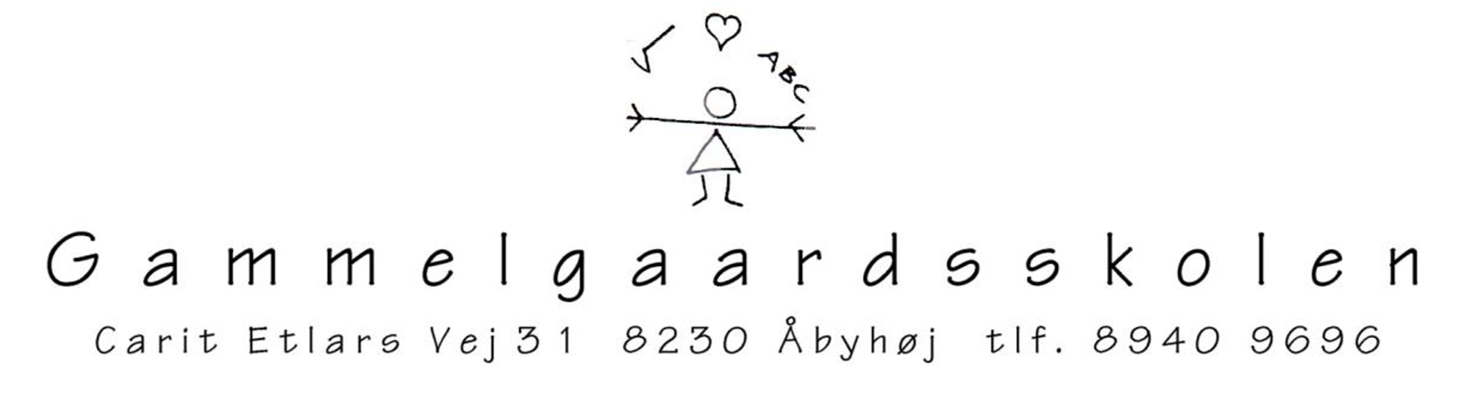 Princip for samarbejde mellem skole og hjem og om skolens og forældres ansvar i samarbejdetSamarbejdet mellem skole og hjem bygger på tillid, åbenhed og dialog. Formålet er at skabe de bedste forudsætninger for børnenes skolegang, såvel fagligt som socialt samt at styrke fællesskabet mellem såvel børn som forældre.  Det gælder samarbejdet omkring skolen, klassen og den enkelte elev.Princippet er dækket af ”Princip for kommunikation” og Princip for forældreinddragelse”Revideret og godkendt i skolebestyrelsen d. 15/12 - 2022